АДМИНИСТРАЦИЯ ВОРОБЬЕВСКОГО 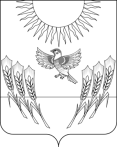 МУНИЦИПАЛЬНОГО  РАЙОНА ВОРОНЕЖСКОЙ ОБЛАСТИП О С Т А Н О В Л Е Н И Еот      08 декабря 2020г.          №   859          1	с. ВоробьевкаО несении изменений в подпрограмму «Комплексное развитие сельских территорий Воробьевского муниципального района Воронежской области» муниципальной программы  «Развитие сельского хозяйства, производства пищевых продуктов и инфраструктуры агропродовольственного рынка» на 2014 - 2024 годы» В соответствии с Федеральным законом от 06.10.2003 №131-ФЗ «Об общих принципах организации местного самоуправления в Российской Федерации», постановлением администрации Воробьевского муниципального района от 18.11.2013 года № 512 «О порядке принятия решений о разработке, реализации и оценке эффективности реализации муниципальных программ Воробьевского муниципального района», распоряжением администрации Воробьевского муниципального района от 01.10.2013 № 207-р «Об утверждении перечня муниципальных программ Воробьевского муниципального района», администрация Воробьевского муниципального района Воронежской области постановляет:1. Внести в постановление администрации  Воробьевского муниципального района от 26.12.2013 № 595 об утверждении муниципальной программы  «Развитие сельского хозяйства, производства пищевых продуктов и инфраструктуры агропродовольственного рынка» на 2014 - 2024 годы» (далее – Постановление -Программа) следующие изменения: 1.1. Подпрограмму «Комплексное развитие сельских территорий Воробьевского муниципального района Воронежской области» муниципальной программы  «Развитие сельского хозяйства, производства пищевых продуктов и инфраструктуры агропродовольственного рынка» на 2014 - 2024 годы» изложить в редакции согласно приложению к настоящему постановлению.2. Контроль за исполнением настоящего постановления возложить на заместителя главы администрации Воробьевского муниципального района – начальника отдела по строительству, архитектуре, транспорту и ЖКХ  Гриднева Д.Н.Глава Воробьевского муниципального района 						М.П. ГордиенкоУтвержденапостановлениемадминистрации Воробьевского муниципального района от __________N ___Подпрограмма «Комплексное развитие сельских территорий Воробьевского муниципального района Воронежской области» муниципальной программы  «Развитие сельского хозяйства, производства пищевых продуктов и инфраструктуры агропродовольственного рынка» на 2020 - 2024 годы»ПАСПОРТПодпрограммы «Комплексное развитие сельских территорий Воробьевского муниципального района Воронежской области» муниципальной программы  «Развитие сельского хозяйства, производства пищевых продуктов и инфраструктуры агропродовольственного рынка» на 2020 - 2024 годы»Приоритеты муниципальной политики, цели, задачи в сфере реализации муниципальной программыПодпрограмма разработана в соответствии с государственной программой Российской Федерации «Комплексное развитие сельских территорий», утвержденной постановлением Правительства Российской Федерации от 31.05.2019 № 696 (далее - Программа), Стратегией социально-экономического развития Воробьевского муниципального района Воронежской области на период до 2035 года, утвержденной Советом народных депутатов Воробьевского муниципального района Воронежской области от 26.12.2018 № 50.Под сельскими территориями в Подпрограмме понимаются сельские поселения Воробьевского муниципального района Воронежской области, а также сельские населенные пункты, входящие в состав сельских поселений Воробьевского муниципального района Воронежской области. Для достижения целей государственной политики в области комплексного развития сельских территорий в рамках реализации подпрограммы предусматривается решение следующих задач: - удовлетворение потребностей сельского населения в благоустроенном жилье; - повышение уровня комплексного обустройства населенных пунктов, расположенных на сельских территориях, объектами социальной, инженерной инфраструктуры и автомобильными дорогами общего пользования; - концентрация ресурсов, направляемых на комплексное обустройство объектами социальной, инженерной инфраструктуры и автомобильными дорогами общего пользования населенных пунктов, расположенных на сельских территориях, в которых осуществляются инвестиционные проекты в сфере агропромышленного комплекса.Целевыми показателями подпрограммы являются:- уровень освоения предусмотренных объемов финансирования;- ввод (приобретение) жилья для граждан, проживающих на сельских территориях (с привлечением собственных (заемных) средств граждан);- ввод в действие локальных водопроводов на сельских территориях;- количество населенных пунктов, расположенных на сельских территориях, в которых реализованы проекты по обустройству объектами инженерной инфраструктуры и благоустройству площадок под компактную жилищную застройку;- количество реализованных проектов по созданию современного облика сельских территорий; - количество реализованных проектов по благоустройству сельских территорий.Оценка достижения показателей (индикаторов) осуществляется департаментом аграрной политики Воронежской области исходя из данных отчетов, представляемых администрациями муниципальных образований и департаментом дорожной деятельности Воронежской области.Реализация подпрограммы будет осуществляться в 2020 - 2024 годах.Приложение 1к Подпрограмме «Комплексное развитие сельских территорий Воробьевского муниципального района Воронежской области» муниципальной программы  «Развитие сельского хозяйства, производства пищевых продуктов и инфраструктуры агропродовольственного рынка» на 2020 - 2024 годы»"Переченьосновных мероприятий и мероприятий, реализуемых в рамкахПодпрограммы «Комплексное развитие сельских территорий Воробьевского муниципального района Воронежской области» муниципальной программы  «Развитие сельского хозяйства, производства пищевых продуктов и инфраструктуры агропродовольственного рынка» на 2020 - 2024 годы»Приложение № 2 к Подпрограмме «Комплексное развитие сельских территорий Воробьевского муниципального района Воронежской области» муниципальной программы  «Развитие сельского хозяйства, производства пищевых продуктов и инфраструктуры агропродовольственного рынка» на 2020 - 2024 годы»"Сведенияо показателях (индикаторах)Подпрограммы «Комплексное развитие сельских территорий Воробьевского муниципального района Воронежской области» муниципальной программы  «Развитие сельского хозяйства, производства пищевых продуктов и инфраструктуры агропродовольственного рынка» на 2020 - 2024 годы»                                                                                                                                                                                          Приложение № 3 к Подпрограмме «Комплексное развитие сельских территорий Воробьевского муниципального района Воронежской области» муниципальной программы  «Развитие сельского хозяйства, производства пищевых продуктов и нфраструктуры агропродовольственного рынка» на 2020 - 2024 годы»"Методикирасчета показателей (индикаторов)Подпрограммы «Комплексное развитие сельских территорий Воробьевского муниципального района Воронежской области» муниципальной программы  «Развитие сельского хозяйства, производства пищевых продуктов и инфраструктуры агропродовольственного рынка» на 2020 - 2024 годы»Приложение № 4к Подпрограмме «Комплексное развитие сельских территорий Воробьевского муниципального района Воронежской области» муниципальной программы  «Развитие сельского хозяйства, производства пищевых продуктов и инфраструктуры агропродовольственного рынка» на 2020 - 2024 годы»"Расходыместного бюджета на реализациюПодпрограммы «Комплексное развитие сельских территорий Воробьевского муниципального района Воронежской области» муниципальной программы  «Развитие сельского хозяйства, производства пищевых продуктов и инфраструктуры агропродовольственного рынка» на 2020 - 2024 годы»Приложение № 5к Подпрограмме «Комплексное развитие сельских территорий Воробьевского муниципального района Воронежской области» муниципальной программы  «Развитие сельского хозяйства, производства пищевых продуктов и инфраструктуры агропродовольственного рынка» на 2020 - 2024 годы»"Финансовое обеспечение и прогнозная (справочная) оценкарасходов федерального, областного, местного бюджетов и внебюджетных источников на реализациюПодпрограммы «Комплексное развитие сельских территорий Воробьевского муниципального района Воронежской области» муниципальной программы  «Развитие сельского хозяйства, производства пищевых продуктов и инфраструктуры агропродовольственного рынка» на 2020 - 2024 годы»Ответственный исполнитель муниципальной программыОтдел по строительству, архитектуре, транспорту и ЖКХ администрации Воробьевского муниципального районаИсполнители муниципальной программыОтдел по строительству, архитектуре, транспорту и ЖКХ администрации Воробьевского муниципального районаПодпрограммы муниципальной программы и основные мероприятия муниципальной программы, не включенные в подпрограммыСоздание условий для обеспечения доступным и комфортным жильем сельского населения;Создание и развитие инфраструктуры  на сельских территориях. Цель муниципальной программыСохранение доли сельского населения в общей численности населения;Повышение доли общей площади благоустроенных жилых помещений в сельских населенных пунктах.Задачи муниципальной программыУдовлетворение потребностей сельского населения в благоустроенном жилье;Повышение уровня комплексного обустройства населенных пунктов, расположенных на сельских территориях, объектами социальной, инженерной инфраструктуры и автомобильными дорогами общего пользования;Концентрация ресурсов, направляемых на комплексное обустройство объектами социальной, инженерной инфраструктуры и автомобильными дорогами общего пользования населенных пунктов, расположенных на сельских территориях, в которых осуществляются инвестиционные проекты в сфере агропромышленного комплекса.Показатели (индикаторы) муниципальной программыУровень освоения предусмотренных объемов финансирования;Ввод (приобретение) жилья для граждан, проживающих на сельских территориях (с привлечением собственных (заемных) средств граждан);Ввод в действие локальных водопроводов на сельских территориях;Количество населенных пунктов, расположенных на сельских территориях, в которых реализованы проекты по обустройству объектами инженерной инфраструктуры и благоустройству площадок под компактную жилищную застройку;Количество реализованных проектов по созданию современного облика сельских территорий; Количество реализованных проектов по благоустройству сельских территорий.Этапы и сроки реализации муниципальной программы2020 - 2024 годыОбъемы и источники финансирования муниципальной программы (в действующих ценах каждого года реализации муниципальной программы)Всего по Подпрограмме «Комплексное развитие сельских территорий Воробьевского муниципального района Воронежской области» муниципальной программы  «Развитие сельского хозяйства, производства пищевых продуктов и инфраструктуры агропродовольственного рынка» на 2020 - 2024 годы»: 44906,75 т.р.,в том числе по источникам финансирования:федеральный бюджет – 10085,59 т.р., областной бюджет – 24995,91 т.р., местный бюджет – 1674,87 т.р., внебюджетные источники – 8211,64 т.р.;в том числе по годам реализации муниципальной подпрограммы:2020 год – всего: 19252,62 т.р.,в том числе по источникам финансирования:федеральный бюджет – 0 т.р., областной бюджет – 19214,12 т.р., местный бюджет – 99,8 т.р., внебюджетные источники – 0 т.р.;2021 год – всего: 9159,02 т.р.,в том числе по источникам финансирования:федеральный бюджет – 1514,64 т.р., областной бюджет – 2940,17 т.р., местный бюджет – 269,99 т.р., внебюджетные источники – 4434,22 т.р.;2022 год - всего: 12751,11 т.р.,в том числе по источникам финансирования:федеральный бюджет – 7429,33 т.р., областной бюджет – 1467,28 т.р., местный бюджет – 1200,24 т.р., внебюджетные источники – 2654,22 т.р.;2023 год – всего: 1872,0 т.р.,в том числе по источникам финансирования:федеральный бюджет – 570,81 т.р., областной бюджет – 687,17 т.р., местный бюджет – 52,42 т.р., внебюджетные источники – 561,6 т.р.;2024 год - всего: 1872,0 т.р.,в том числе по источникам финансирования:федеральный бюджет – 570,81 т.р., областной бюджет – 687,17 т.р., местный бюджет – 52,42 т.р., внебюджетные источники – 561,6 т.р..СтатусНаименование основного мероприятия муниципальной программы, подпрограммы, основного мероприятия подпрограммыНаименование мероприятия/содержание основного мероприятияСрок реализацииИсполнительОжидаемый результат реализации основного мероприятия/мероприятия 123456Подпрограмма «Комплексное развитие сельских территорий Воробьевского муниципального района Воронежской области» муниципальной программы  «Развитие сельского хозяйства, производства пищевых продуктов и инфраструктуры агропродовольственного рынка» на 2020 - 2024годы»Подпрограмма «Комплексное развитие сельских территорий Воробьевского муниципального района Воронежской области» муниципальной программы  «Развитие сельского хозяйства, производства пищевых продуктов и инфраструктуры агропродовольственного рынка» на 2020 - 2024годы»Подпрограмма «Комплексное развитие сельских территорий Воробьевского муниципального района Воронежской области» муниципальной программы  «Развитие сельского хозяйства, производства пищевых продуктов и инфраструктуры агропродовольственного рынка» на 2020 - 2024годы»Подпрограмма «Комплексное развитие сельских территорий Воробьевского муниципального района Воронежской области» муниципальной программы  «Развитие сельского хозяйства, производства пищевых продуктов и инфраструктуры агропродовольственного рынка» на 2020 - 2024годы»Подпрограмма «Комплексное развитие сельских территорий Воробьевского муниципального района Воронежской области» муниципальной программы  «Развитие сельского хозяйства, производства пищевых продуктов и инфраструктуры агропродовольственного рынка» на 2020 - 2024годы»Подпрограмма «Комплексное развитие сельских территорий Воробьевского муниципального района Воронежской области» муниципальной программы  «Развитие сельского хозяйства, производства пищевых продуктов и инфраструктуры агропродовольственного рынка» на 2020 - 2024годы»ОСНОВНОЕ МЕРОПРИЯТИЕ 1Создание условий для обеспечения доступным и комфортным жильем сельского населения.Предоставление социальных выплат на строительство (приобретение) жилья, в том числе путем участия в долевом строительстве, гражданам Российской Федерации (далее - граждане), проживающим и работающим на сельских территориях либо изъявившим желание переехать на постоянное место жительства на сельские территории и работать там.2020-2024Отдел по строительству, архитектуре, транспорту и ЖКХ администрации Воробьевского муниципального районаВвод (приобретение) жилья для граждан, проживающих на сельских территориях (с привлечением собственных (заемных) средств граждан)ОСНОВНОЕ МЕРОПРИЯТИЕ 2Создание и развитие инфраструктуры  на сельских территориях.1. Развитие питьевого и технического водоснабжения и водоотведения (строительство или реконструкция систем водоотведения и канализации, очистных сооружений, станций обезжелезивания воды, локальных водопроводов, водозаборных сооружений)2020-2024Отдел по строительству, архитектуре, транспорту и ЖКХ администрации Воробьевского муниципального районаВвод в действие локальных водопроводов на сельских территорияхОСНОВНОЕ МЕРОПРИЯТИЕ 2Создание и развитие инфраструктуры  на сельских территориях.2.Обустройство площадок накопления твердых коммунальных отходов2020-2024Отдел по строительству, архитектуре, транспорту и ЖКХ администрации Воробьевского муниципального районаКоличество реализованных проектов по благоустройству сельских территорийОСНОВНОЕ МЕРОПРИЯТИЕ 2Создание и развитие инфраструктуры  на сельских территориях.3.Сохранение и восстановление природных ландшафтов и историко-культурных памятников2020-2024Отдел по строительству, архитектуре, транспорту и ЖКХ администрации Воробьевского муниципального районаКоличество реализованных проектов по благоустройству сельских территорийN п/пНаименование муниципальной программы, подпрограммы, основного мероприятия, показателя (индикатора)Единицы измеренияЗначения показателя (индикатора) по годам реализации муниципальной Подпрограммы Значения показателя (индикатора) по годам реализации муниципальной Подпрограммы Значения показателя (индикатора) по годам реализации муниципальной Подпрограммы Значения показателя (индикатора) по годам реализации муниципальной Подпрограммы Значения показателя (индикатора) по годам реализации муниципальной Подпрограммы Значения показателя (индикатора) по годам реализации муниципальной Подпрограммы N п/пНаименование муниципальной программы, подпрограммы, основного мероприятия, показателя (индикатора)Единицы измерения2020(отчетный год)2021(последующий год реализации)2022(последующий год реализации)2023(последующий год реализации)2024(последующий год реализации)123456789Подпрограмма «Комплексное развитие сельских территорий Воробьевского муниципального района Воронежской области» муниципальной программы  «Развитие сельского хозяйства, производства пищевых продуктов и инфраструктуры агропродовольственного рынка» на 2020 - 2024 годы»Подпрограмма «Комплексное развитие сельских территорий Воробьевского муниципального района Воронежской области» муниципальной программы  «Развитие сельского хозяйства, производства пищевых продуктов и инфраструктуры агропродовольственного рынка» на 2020 - 2024 годы»Подпрограмма «Комплексное развитие сельских территорий Воробьевского муниципального района Воронежской области» муниципальной программы  «Развитие сельского хозяйства, производства пищевых продуктов и инфраструктуры агропродовольственного рынка» на 2020 - 2024 годы»Подпрограмма «Комплексное развитие сельских территорий Воробьевского муниципального района Воронежской области» муниципальной программы  «Развитие сельского хозяйства, производства пищевых продуктов и инфраструктуры агропродовольственного рынка» на 2020 - 2024 годы»Подпрограмма «Комплексное развитие сельских территорий Воробьевского муниципального района Воронежской области» муниципальной программы  «Развитие сельского хозяйства, производства пищевых продуктов и инфраструктуры агропродовольственного рынка» на 2020 - 2024 годы»Подпрограмма «Комплексное развитие сельских территорий Воробьевского муниципального района Воронежской области» муниципальной программы  «Развитие сельского хозяйства, производства пищевых продуктов и инфраструктуры агропродовольственного рынка» на 2020 - 2024 годы»Подпрограмма «Комплексное развитие сельских территорий Воробьевского муниципального района Воронежской области» муниципальной программы  «Развитие сельского хозяйства, производства пищевых продуктов и инфраструктуры агропродовольственного рынка» на 2020 - 2024 годы»Подпрограмма «Комплексное развитие сельских территорий Воробьевского муниципального района Воронежской области» муниципальной программы  «Развитие сельского хозяйства, производства пищевых продуктов и инфраструктуры агропродовольственного рынка» на 2020 - 2024 годы»ОСНОВНОЕ МЕРОПРИЯТИЕ 1ОСНОВНОЕ МЕРОПРИЯТИЕ 1ОСНОВНОЕ МЕРОПРИЯТИЕ 1ОСНОВНОЕ МЕРОПРИЯТИЕ 1ОСНОВНОЕ МЕРОПРИЯТИЕ 1ОСНОВНОЕ МЕРОПРИЯТИЕ 1ОСНОВНОЕ МЕРОПРИЯТИЕ 1ОСНОВНОЕ МЕРОПРИЯТИЕ 1ОСНОВНОЕ МЕРОПРИЯТИЕ 11Создание условий для обеспечения доступным и комфортным жильем сельского населения.Кв.м.0318,640,0103,5103,5ОСНОВНОЕ МЕРОПРИЯТИЕ 2ОСНОВНОЕ МЕРОПРИЯТИЕ 2ОСНОВНОЕ МЕРОПРИЯТИЕ 2ОСНОВНОЕ МЕРОПРИЯТИЕ 2ОСНОВНОЕ МЕРОПРИЯТИЕ 2ОСНОВНОЕ МЕРОПРИЯТИЕ 2ОСНОВНОЕ МЕРОПРИЯТИЕ 2ОСНОВНОЕ МЕРОПРИЯТИЕ 2ОСНОВНОЕ МЕРОПРИЯТИЕ 21Создание и развитие инфраструктуры  на сельских территориях:Развитие питьевого и технического водоснабжения и водоотведения (строительство или реконструкция систем водоотведения и канализации, очистных сооружений, станций обезжелезивания воды, локальных водопроводов, водозаборных сооружений)Км.20,12300002Создание и развитие инфраструктуры  на сельских территориях:Обустройство площадок накопления твердых коммунальных отходов.Населенный пункт0010003Создание и развитие инфраструктуры  на сельских территориях:Сохранение и восстановление природных ландшафтов и историко-культурных памятниковНаселенный пункт00200N п/пНаименование муниципальной программы, подпрограммы, основного мероприятия, показателя (индикатора) Единицы измеренияАлгоритм расчета показателя (индикатора), источники данных для расчета показателя (индикатора) Срок предоставления информации о фактическом значении показателя (индикатора) за отчетный годОрган, ответственный за сбор данных для расчета показателя (индикатора)123456Подпрограмма «Комплексное развитие сельских территорий Воробьевского муниципального района Воронежской области» муниципальной программы  «Развитие сельского хозяйства, производства пищевых продуктов и инфраструктуры агропродовольственного рынка» на 2020 - 2024 годы»Подпрограмма «Комплексное развитие сельских территорий Воробьевского муниципального района Воронежской области» муниципальной программы  «Развитие сельского хозяйства, производства пищевых продуктов и инфраструктуры агропродовольственного рынка» на 2020 - 2024 годы»Подпрограмма «Комплексное развитие сельских территорий Воробьевского муниципального района Воронежской области» муниципальной программы  «Развитие сельского хозяйства, производства пищевых продуктов и инфраструктуры агропродовольственного рынка» на 2020 - 2024 годы»Подпрограмма «Комплексное развитие сельских территорий Воробьевского муниципального района Воронежской области» муниципальной программы  «Развитие сельского хозяйства, производства пищевых продуктов и инфраструктуры агропродовольственного рынка» на 2020 - 2024 годы»Подпрограмма «Комплексное развитие сельских территорий Воробьевского муниципального района Воронежской области» муниципальной программы  «Развитие сельского хозяйства, производства пищевых продуктов и инфраструктуры агропродовольственного рынка» на 2020 - 2024 годы»Подпрограмма «Комплексное развитие сельских территорий Воробьевского муниципального района Воронежской области» муниципальной программы  «Развитие сельского хозяйства, производства пищевых продуктов и инфраструктуры агропродовольственного рынка» на 2020 - 2024 годы»ОСНОВНОЕ МЕРОПРИЯТИЕ 1ОСНОВНОЕ МЕРОПРИЯТИЕ 1ОСНОВНОЕ МЕРОПРИЯТИЕ 1ОСНОВНОЕ МЕРОПРИЯТИЕ 1ОСНОВНОЕ МЕРОПРИЯТИЕ 1ОСНОВНОЕ МЕРОПРИЯТИЕ 11Создание условий для обеспечения доступным и комфортным жильем сельского населения.Кв.м.отсутствует1 квартал текущего годаОтдел по строительству, архитектуре, транспорту и ЖКХ администрации Воробьевского муниципального районаОСНОВНОЕ МЕРОПРИЯТИЕ 2ОСНОВНОЕ МЕРОПРИЯТИЕ 2ОСНОВНОЕ МЕРОПРИЯТИЕ 2ОСНОВНОЕ МЕРОПРИЯТИЕ 2ОСНОВНОЕ МЕРОПРИЯТИЕ 2ОСНОВНОЕ МЕРОПРИЯТИЕ 21Создание и развитие инфраструктуры  на сельских территориях:Развитие питьевого и технического водоснабжения и водоотведения (строительство или реконструкция систем водоотведения и канализации, очистных сооружений, станций обезжелезивания воды, локальных водопроводов, водозаборных сооружений)Км.отсутствует1 квартал текущего годаОтдел по строительству, архитектуре, транспорту и ЖКХ администрации Воробьевского муниципального района2Создание и развитие инфраструктуры  на сельских территориях:Обустройство площадок накопления твердых коммунальных отходов.Населенный пунктотсутствует1 квартал текущего годаОтдел по строительству, архитектуре, транспорту и ЖКХ администрации Воробьевского муниципального района3Создание и развитие инфраструктуры  на сельских территориях:Сохранение и восстановление природных ландшафтов и историко-культурных памятниковНаселенный пунктотсутствует1 квартал текущего годаОтдел по строительству, архитектуре, транспорту и ЖКХ администрации Воробьевского муниципального районаСтатусНаименование муниципальной программы, подпрограммы, основного мероприятияНаименование ответственного исполнителя, исполнителя - главного распорядителя средств областного бюджета (далее - ГРБС), наименование статей расходовРасходы местного бюджета, тыс. руб. Расходы местного бюджета, тыс. руб. Расходы местного бюджета, тыс. руб. Расходы местного бюджета, тыс. руб. Расходы местного бюджета, тыс. руб. Расходы местного бюджета, тыс. руб. Расходы местного бюджета, тыс. руб. Расходы местного бюджета, тыс. руб. Расходы местного бюджета, тыс. руб. Расходы местного бюджета, тыс. руб. Расходы местного бюджета, тыс. руб. Расходы местного бюджета, тыс. руб. СтатусНаименование муниципальной программы, подпрограммы, основного мероприятияНаименование ответственного исполнителя, исполнителя - главного распорядителя средств областного бюджета (далее - ГРБС), наименование статей расходовВсегов том числе по годам реализации муниципальной Подпрограммыв том числе по годам реализации муниципальной Подпрограммыв том числе по годам реализации муниципальной Подпрограммыв том числе по годам реализации муниципальной Подпрограммыв том числе по годам реализации муниципальной Подпрограммыв том числе по годам реализации муниципальной Подпрограммыв том числе по годам реализации муниципальной Подпрограммыв том числе по годам реализации муниципальной Подпрограммыв том числе по годам реализации муниципальной Подпрограммыв том числе по годам реализации муниципальной Подпрограммыв том числе по годам реализации муниципальной ПодпрограммыСтатусНаименование муниципальной программы, подпрограммы, основного мероприятияНаименование ответственного исполнителя, исполнителя - главного распорядителя средств областного бюджета (далее - ГРБС), наименование статей расходовВсеготекущий годтекущий годтекущий годтекущий год2021 год, всего2022 год, всего2023 год, всего2024 год, всего2025 год, всегоСтатусНаименование муниципальной программы, подпрограммы, основного мероприятияНаименование ответственного исполнителя, исполнителя - главного распорядителя средств областного бюджета (далее - ГРБС), наименование статей расходовВсеговсегов том числе по источникам:в том числе по источникам:в том числе по источникам:2021 год, всего2022 год, всего2023 год, всего2024 год, всегоСтатусНаименование муниципальной программы, подпрограммы, основного мероприятияНаименование ответственного исполнителя, исполнителя - главного распорядителя средств областного бюджета (далее - ГРБС), наименование статей расходовВсеговсегофедеральный бюджетобластной бюджет 8местный бюджет2021 год, всего2022 год, всего2023 год, всего2024 год, всего123456789101112131415ПОДПРОГРАММА МУНИЦИПАЛЬНОЙ ПРОГРАММЫПодпрограммы «Комплексное развитие сельских территорий Воробьевского муниципального района Воронежской области» муниципальной программы  «Развитие сельского хозяйства, производства пищевых продуктов и инфраструктуры агропродовольственного рынка» на 2020 - 2024 годы»ВСЕГО:44906,7519252,62019214,1299,89159,0212751,111872,01872,0ОСНОВНОЕ МЕРОПРИЯТИЕ 1Создание условий для обеспечения доступным и комфортным жильем сельского населения.всего8073,600004724,8728,01310,41310,4ОСНОВНОЕ МЕРОПРИЯТИЕ 21. Развитие питьевого и технического водоснабжения и водоотведения (строительство или реконструкция систем водоотведения и канализации, очистных сооружений, станций обезжелезивания воды, локальных водопроводов, водозаборных сооружений)всего19252,62219252,622019214,1299,80000ОСНОВНОЕ МЕРОПРИЯТИЕ 22.Обустройство площадок накопления твердых коммунальных отходоввсего6719,47000006719,4700ОСНОВНОЕ МЕРОПРИЯТИЕ 23.Сохранение и восстановление природных ландшафтов и историко-культурных памятниковвсего2649,36000002649,3600СтатусНаименование муниципальной программы, подпрограммы, основного мероприятияИсточники ресурсного обеспеченияОценка расходов (тыс. рублей) Оценка расходов (тыс. рублей) Оценка расходов (тыс. рублей) Оценка расходов (тыс. рублей) Оценка расходов (тыс. рублей) Оценка расходов (тыс. рублей) Оценка расходов (тыс. рублей) Оценка расходов (тыс. рублей) СтатусНаименование муниципальной программы, подпрограммы, основного мероприятияИсточники ресурсного обеспеченияВсегов том числе по годам реализации муниципальной Подпрограммыв том числе по годам реализации муниципальной Подпрограммыв том числе по годам реализации муниципальной Подпрограммыв том числе по годам реализации муниципальной Подпрограммыв том числе по годам реализации муниципальной Подпрограммыв том числе по годам реализации муниципальной Подпрограммыв том числе по годам реализации муниципальной ПодпрограммыСтатусНаименование муниципальной программы, подпрограммы, основного мероприятияИсточники ресурсного обеспеченияВсего2020 год2021 год2022 год2023 год2024 год2025 год1234567891011ПОДПРОГРАММА МУНИЦИПАЛЬНОЙ ПРОГРАММЫПодпрограммы «Комплексное развитие сельских территорий Воробьевского муниципального района Воронежской области» муниципальной программы  «Развитие сельского хозяйства, производства пищевых продуктов и инфраструктуры агропродовольственного рынка» на 2020 - 2024 годы»всего, в том числе:44906,75019252,629159,0212751,111872,01872,0ПОДПРОГРАММА МУНИЦИПАЛЬНОЙ ПРОГРАММЫПодпрограммы «Комплексное развитие сельских территорий Воробьевского муниципального района Воронежской области» муниципальной программы  «Развитие сельского хозяйства, производства пищевых продуктов и инфраструктуры агропродовольственного рынка» на 2020 - 2024 годы»федеральный бюджет10085,59001514,647429,33570,81570,81ПОДПРОГРАММА МУНИЦИПАЛЬНОЙ ПРОГРАММЫПодпрограммы «Комплексное развитие сельских территорий Воробьевского муниципального района Воронежской области» муниципальной программы  «Развитие сельского хозяйства, производства пищевых продуктов и инфраструктуры агропродовольственного рынка» на 2020 - 2024 годы»областной бюджет24995,91019214,122940,171467,28687,17687,17ПОДПРОГРАММА МУНИЦИПАЛЬНОЙ ПРОГРАММЫПодпрограммы «Комплексное развитие сельских территорий Воробьевского муниципального района Воронежской области» муниципальной программы  «Развитие сельского хозяйства, производства пищевых продуктов и инфраструктуры агропродовольственного рынка» на 2020 - 2024 годы»местный бюджет1674,87099,8269,991200,2452,4252,42ПОДПРОГРАММА МУНИЦИПАЛЬНОЙ ПРОГРАММЫПодпрограммы «Комплексное развитие сельских территорий Воробьевского муниципального района Воронежской области» муниципальной программы  «Развитие сельского хозяйства, производства пищевых продуктов и инфраструктуры агропродовольственного рынка» на 2020 - 2024 годы»внебюджетные источники8211,64004434,222654,22561,6561,6ОСНОВНОЕ МЕРОПРИЯТИЕ 1Создание условий для обеспечения доступным и комфортным жильем сельского населения.всего, в том числе:13943,0209159,021040,001872,01872,0ОСНОВНОЕ МЕРОПРИЯТИЕ 1Создание условий для обеспечения доступным и комфортным жильем сельского населения.федеральный бюджет3117,5201514,64461,26570,81570,81ОСНОВНОЕ МЕРОПРИЯТИЕ 1Создание условий для обеспечения доступным и комфортным жильем сельского населения.областной бюджет4552,1302940,17237,62687,17687,17ОСНОВНОЕ МЕРОПРИЯТИЕ 1Создание условий для обеспечения доступным и комфортным жильем сельского населения.местный бюджет403,950269,9929,1252,4252,42ОСНОВНОЕ МЕРОПРИЯТИЕ 1Создание условий для обеспечения доступным и комфортным жильем сельского населения.внебюджетные источники5869,4204434,22312,00561,6561,6ОСНОВНОЕ МЕРОПРИЯТИЕ 21. Развитие питьевого и технического водоснабжения и водоотведения (строительство или реконструкция систем водоотведения и канализации, очистных сооружений, станций обезжелезивания воды, локальных водопроводов, водозаборных сооружений)всего, в том числе:19252,62219252,6220000ОСНОВНОЕ МЕРОПРИЯТИЕ 21. Развитие питьевого и технического водоснабжения и водоотведения (строительство или реконструкция систем водоотведения и канализации, очистных сооружений, станций обезжелезивания воды, локальных водопроводов, водозаборных сооружений)федеральный бюджет000000ОСНОВНОЕ МЕРОПРИЯТИЕ 21. Развитие питьевого и технического водоснабжения и водоотведения (строительство или реконструкция систем водоотведения и канализации, очистных сооружений, станций обезжелезивания воды, локальных водопроводов, водозаборных сооружений)областной бюджет19214,1219214,120000ОСНОВНОЕ МЕРОПРИЯТИЕ 21. Развитие питьевого и технического водоснабжения и водоотведения (строительство или реконструкция систем водоотведения и канализации, очистных сооружений, станций обезжелезивания воды, локальных водопроводов, водозаборных сооружений)местный бюджет99,899,80000ОСНОВНОЕ МЕРОПРИЯТИЕ 21. Развитие питьевого и технического водоснабжения и водоотведения (строительство или реконструкция систем водоотведения и канализации, очистных сооружений, станций обезжелезивания воды, локальных водопроводов, водозаборных сооружений)внебюджетные источники000000ОСНОВНОЕ МЕРОПРИЯТИЕ 22.Обустройство площадок накопления твердых коммунальных отходоввсего, в том числе:8399,36008399,3600ОСНОВНОЕ МЕРОПРИЯТИЕ 22.Обустройство площадок накопления твердых коммунальных отходовфедеральный бюджет4997,62004997,6200ОСНОВНОЕ МЕРОПРИЯТИЕ 22.Обустройство площадок накопления твердых коммунальных отходовобластной бюджет881,9300881,9300ОСНОВНОЕ МЕРОПРИЯТИЕ 22.Обустройство площадок накопления твердых коммунальных отходовместный бюджет839,9400839,9400ОСНОВНОЕ МЕРОПРИЯТИЕ 22.Обустройство площадок накопления твердых коммунальных отходоввнебюджетные источники1679,87001679,8700ОСНОВНОЕ МЕРОПРИЯТИЕ 23.Сохранение и восстановление природных ландшафтов и историко-культурных памятниковвсего, в том числе:3311,75003311,7500ОСНОВНОЕ МЕРОПРИЯТИЕ 23.Сохранение и восстановление природных ландшафтов и историко-культурных памятниковфедеральный бюджет1970,45001970,4500ОСНОВНОЕ МЕРОПРИЯТИЕ 23.Сохранение и восстановление природных ландшафтов и историко-культурных памятниковобластной бюджет347,7300347,7300ОСНОВНОЕ МЕРОПРИЯТИЕ 23.Сохранение и восстановление природных ландшафтов и историко-культурных памятниковместный бюджет331,1800331,1800ОСНОВНОЕ МЕРОПРИЯТИЕ 23.Сохранение и восстановление природных ландшафтов и историко-культурных памятниковвнебюджетные источники662,3500662,3500